                                                                                                                                                                                                               Waldkraiburg,  März 2019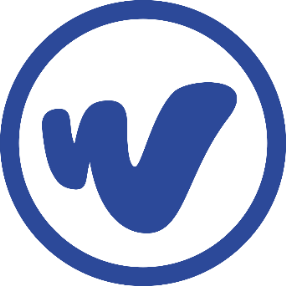 12. Waldkraiburger Schulschwimmfest am 15. Juli 2019Anmeldungen - Wettkampf 14x50m Freistil weiblich Staffel – Jahrgangsstufe 1 – 3 und 4Anmeldungen bis 28. Juni 2019 an Nathalie Mitterer, eMail: jugendleitung@vfl-piranhas.de oder per Fax: 08638/5941SchuleWK 1: Jahrgangsstufe 1 - 3 und 4: 4 x 50 m Freistil gemischtWK 1: Jahrgangsstufe 1 - 3 und 4: 4 x 50 m Freistil gemischtWK 1: Jahrgangsstufe 1 - 3 und 4: 4 x 50 m Freistil gemischtVorname Name 1Vorname Name 2Vorname Name 3Vorname Name 4Jahrgangstufe 1- 3Jahrgangstufe 1- 3Staffel 1Staffel 2Jahrgangsstufe 4:Jahrgangsstufe 4:Staffel 1Staffel 2Ort, Datum, Name, Vorname, Unterschrift des / der Anmeldenden; TelefonOrt, Datum, Name, Vorname, Unterschrift des / der Anmeldenden; TelefonOrt, Datum, Name, Vorname, Unterschrift des / der Anmeldenden; Telefon